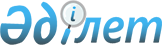 Об организации и объемах общественных работ за счет средств местного бюджета в 2016 году
					
			Утративший силу
			
			
		
					Постановление акимата города Арыс Южно-Казахстанской области от 11 января 2016 года № 11. Зарегистрировано Департаментом юстиции Южно-Казахстанской области 20 января 2016 года № 3534. Утратило силу постановлением акимата города Арыс Южно-Казахстанской области от 29 апреля 2016 года № 147      Сноска. Утратило силу постановлением акимата города Арыс Южно-Казахстанской области от 29.04.2016 № 147.

      В соответствии с пунктом 2 статьи 31 Закона Республики Казахстан от 23 января 2001 года "О местном государственном управлении и самоуправлении в Республике Казахстан", подпунктом 5) статьи 7 Закона Республики Казахстан от 23 января 2001 года "О занятости населения" и Правилами организации и финансирования общественных работ, утвержденный Постановлением Правительства Республики Казахстан от 19 июня 2001 года № 836 акимат города Арыс ПОСТАНОВЛЯЕТ:

      1. Утвердить перечень организаций, в которых будут проводиться оплачиваемые общественные работы в 2016 году, виды, объемы общественных работ и источники их финансирования согласно приложению к настоящему постановлению.

      2. Оплата труда безработных, участвующих в общественных работах, регулируются в соответствии с законодательством Республики Казахстан на основании трудового договора и зависит от количества, качества и сложности выполняемой работы.

      3. На безработных, участвующих в оплачиваемых общественных работах, распространяются трудовое законодательство, законодательство о пенсионном обеспечении и страховании.

      4. Контроль за исполнением настоящего постановления возложить на заместителя акима города Дилдабекова Б.

      5. Настоящее постановление вводится в действие со дня его первого официального опубликования.

 Перечень организаций, в которых будут проводиться оплачиваемые общественные работы в 2016 году, виды, объемы общественных работ и источники их финансирования      

      Примечание: Условия труда общественных работ предусматриваются в трудовом договоре, заключаемым между работодателем и гражданином, участвующем в общественных работах.


					© 2012. РГП на ПХВ «Институт законодательства и правовой информации Республики Казахстан» Министерства юстиции Республики Казахстан
				
      Аким города

С.Ертай
Утвержден
постановлением
акимата города Арыс
от января 2016 года № 11п/н

Наименование организации

Виды работ

Количество людей

Объемы общественных работ 

Источник финансирования

1

Государственное учреждение "Отдел занятости и социальных программ" города Арыс

Обработка документов, копирование документов и отправка,

составление описей и архивных документов, формирование дел, подшивка

65

4500 документов,

 

 

9200 документов

Городской бюджет

2

Государственное учреждение "Отдел жилищно-коммунального хозяйства, пассажирского транспорта и автомобильных дорог" города Арыс

Обработка документов, копирование документов и отправка,

благоустройство и озеленение территории, помощь в общественных работах

125

5000 документов,

 

 

 

 

110000 квадратных метров

Городской бюджет

3

Государственное учреждение "Аппарат акима сельского округа Кожатогай" города Арыс

Озеленение и благоустройство, очистка от мусора сельского округа.

Посадка саженцев

50

50000 квадратных метров,

 

2850 штук

Городской бюджет

4

Государственное учреждение "Аппарат акима сельского округа Монтайтас" города Арыс

Озеленение и благоустройство, очистка от мусора сельского округа.

 

Посадка саженцев

50

250000 квадратных метров,

 

 

 

2000 штук

Городской бюджет

5

Государственное учреждение "Аппарат акима сельского округа Байыркум" города Арыс

Озеленение и благоустройство, очистка от мусора сельского округа.

Посадка саженцев

50

40000 квадратных метров,

 

4500 штук

Городской бюджет

6

Государственное учреждение "Аппарат акима сельского округа Жидели" города Арыс

Озеленение и благоустройство, очистка от мусора сельского округа.

Посадка саженцев

50

250000 квадратных метров,

 

2000 штук

Городской бюджет

7

Государственное учреждение "Аппарат акима сельского округа Акдала" города Арыс

Озеленение и благоустройство, очистка от мусора сельского округа.

 

Посадка саженцев

5

10000 квадратных метров,

 

 

 

1000 штук

Городской бюджет

8

Государственное учреждение "Аппарат акима сельского округа Дермене" города Арыс

Озеленение и благоустройство, очистка от мусора сельского округа.

 

Посадка саженцев

50

415000 квадратных метров,

 

2000 штук

Городской бюджет

9

Государственное учреждение "Отдел экономики и финансов" города Арыс

Составление описей архивных документов, копирование документов

формирование дел и их подшивка

10

3000 документов

Городской бюджет

10

Товарищество с ограниченной ответственностью "Ақаба-Сервис"

Участие в оказании помощи в текущем и капитальном ремонте канализационной системы

15

2 километров

 

 

Городской бюджет

11

Товарищество с ограниченной ответственностью "Қызмет-Сервис-Арыс" 

Уборка от мусора улиц и территорий,

уборка территории центрального парка культуры и отдыха;

благоустройство, озеленение

85

110000 квадратных метров

Городской бюджет

12

Государственное коммунальное предприятие "Арыс жылу" на праве хозяйственного ведения акимата города Арыс

участие в оказании помощи в текущем и капитальном ремонте отопительной системы,

 

помощь по сбору оплаты за отопление

15

3 километров,

 

 

 

 

200 квартир 

Городской бюджет

13

"Оңтүстік ауызсу" филиал Республиканского государственного предприятия на праве хозяйственного ведения "Казводхоз" Комитета по водным ресурсам Министерства охраны окружающей среды Республики Казахстан

Участие в оказании помощи в текущем и капитальном ремонте водной системы

80

5000 километров

 

 

Городской бюджет

14

Государственное учреждение "Арысский районный отдел внутренних дел департамента внутренних дел Южно-Казахстанской области"

Организация работы среди молодежи по пропаганде здорового образа жизни, профилактика правонарушений среди несовершеннолетних, (пилотные проекты "Охрана" и "Порядок")

30

На территории города и сельских округов

Городской бюджет

15

Республиканское государственное учреждение "Управление государственных доходов по городу Арыс Департамента государственных доходов по Южно-Казахстанской области Комитета государственных доходов Министерства финансов Республики Казахстан"

Оказание помощи в рапространении уведомлений по сбору налога на землю и имущества физическим лицам

20

1000 дом

Городской бюджет

Всего

700

